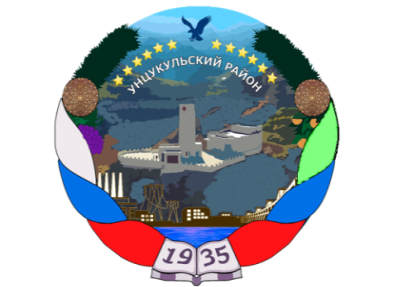 РЕСПУБЛИКА ДАГЕСТАНАДМИНИСТРАЦИЯ МУНИЦИПАЛЬНОГО ОБРАЗОВАНИЯ«УНЦУКУЛЬСКИЙ РАЙОН»Индекс 368950  РД, пос. Шамилькала, ул.М.Дахадаева,3  тел.55-64-85 e-mail: mo_uncuk_raion@mail.ruПОСТАНОВЛЕНИЕот «06» июля 2018 г.  № 86О введении особого противопожарного режима на территории МО «Унцукульский район»В соответствии с постановлением Правительства Российской Федерации от 25. 04. 2012 года № 390 «О противопожарном режиме», приказом Министерства природных ресурсов и экологии РФ от 06. 09. 2016 № 457 «Об утверждении порядка ограничения пребывания граждан в лесах и въезда в них транспортных средств, проведения определенных видов работ в целях обеспечения пожарной безопасности  в лесах и Порядка ограничения пребывания граждан в лесах и въезда в них транспортных средств, проведения определенных видов работ в целях обеспечения санитарной безопасности в лесах», и в связи с установлением 4 – высокой и 5 – чрезвычайно высокой классов пожарной опасности,в целях предупреждения пожаров и чрезвычайной пожарной опасности  постановляю:1.Установить на территории МО «Унцукульский район» с 7 июля 2018 года и до последующего распоряжения - особый противопожарный режим;2.Рекомендовать:2.1.Главам сельских поселений:-  ограничить посещение гражданами лесов, въезд в них транспорта и проведение в них опасных видов работ, закрыть имеющиеся шлагбаумы;-  организовать патрулирование добровольных пожарных при МО сельских поселений совместно с УУП полиции и лесными инспекторами на, опасных возникновению лесных пожаров, участках лесов;-  очистить от горючих материалов, строительных отходов, сухой травы, мусора подходы к жилым домам и лесным участкам;-  запретить разведение костров, сжигание мусора и сухой травы на всей территории сельских поселений и предупредить об этом лиц, проживающих на хуторах;-  обеспечить средствами пожаротушения добровольные пожарные команды в соответствии с численностью персонала и предупредить их о готовности по «Плану тушения лесных пожаров на территории ГКУ «Гунибское лесничество» на период пожароопасного сезона 2018 г.;2.2. Предложить руководителю ГКУ «Гунибское лесничество» (Магомедов В. К.):-  организовать дополнительное патрулирование лесных инспекторов совместно с добровольными пожарными при МО сельских поселений и УУП полиции на, опасных возникновению лесных пожаров, участках лесов;-  привести в повышенную готовность силы и средства, включенные в «План тушения лесных пожаров на территории ГКУ «Гунибское лесничество» на пожароопасный период 2018 г.;-  организовать установление плакатов с информацией о запрете пребывания граждан в лесах;  2.3.Предложить Начальнику ОМВД России по Унцукульскому району (Магомедов М.Б.)-  организовать совместно с лесными инспекторами и представителями сельских поселений патрулирование на опасных территориях и привлекать к ответственности лиц, совершивших нарушения лесного и природоохранного законодательства. Ознакомить с постановлением всех УУП по району;4.    Начальнику  ОНД ГУ МЧС РФ по РД в Унцукульском районе (Магомедов А.А.) применить право административного воздействия на нарушителей «Правил пожарной безопасности» в период действия особого противопожарного режима.5. Руководителю МБУ «Единая информационная служба» МО «Унцукульский район» (Хайбулаеву М.У.) опубликовать данное постановление в печати;6. Контроль за исполнением данного постановления возложить на заместителя главы администрации МО «Унцукульский район» Гамзатова М.А.Глава МО «Унцукульскийрайон»                                                           И.М.Нурмагомедов